TEACHER ANIMAL CUTOUTS 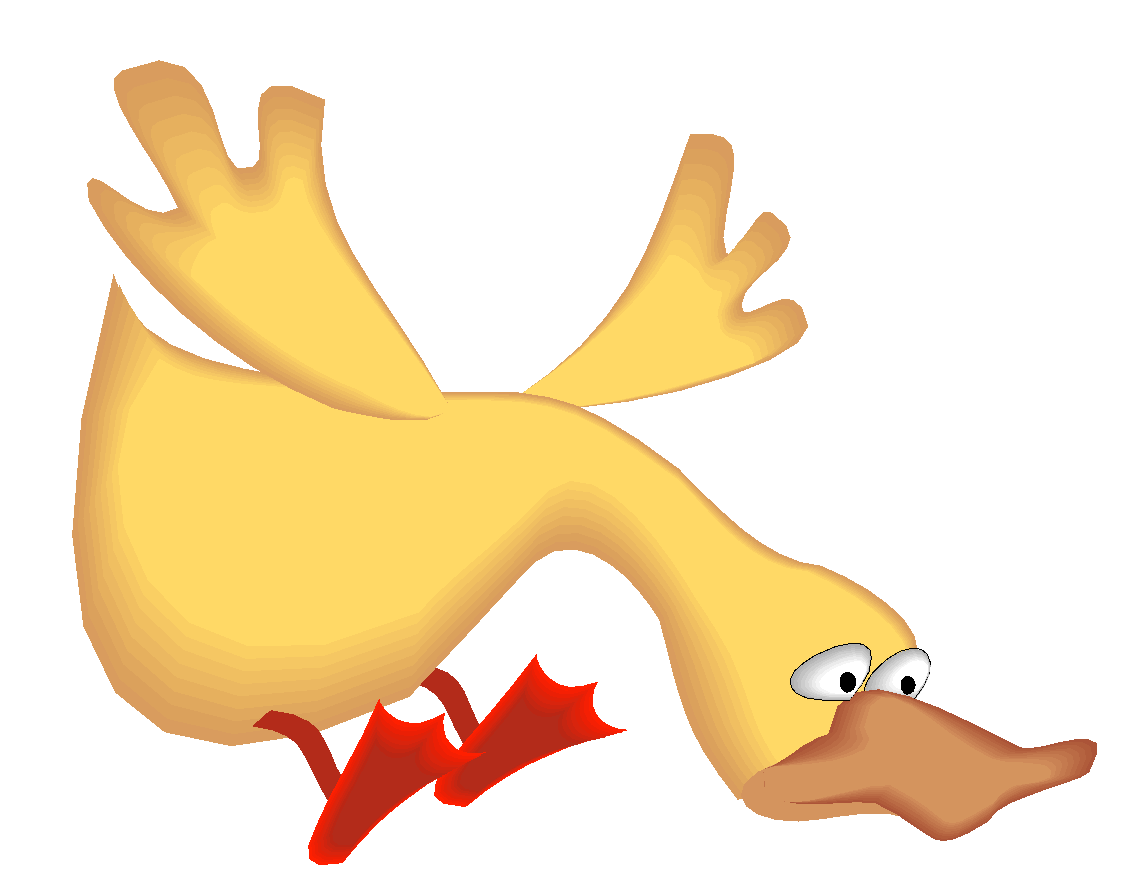 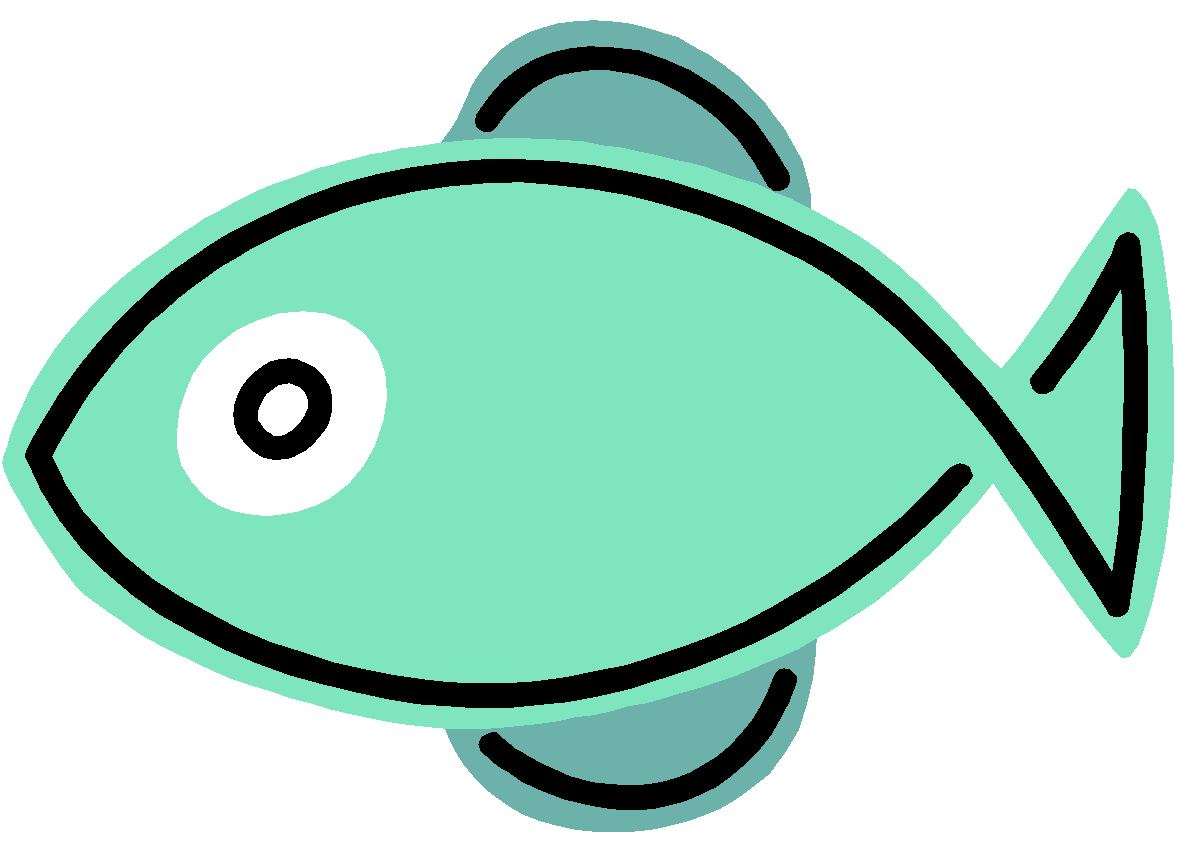 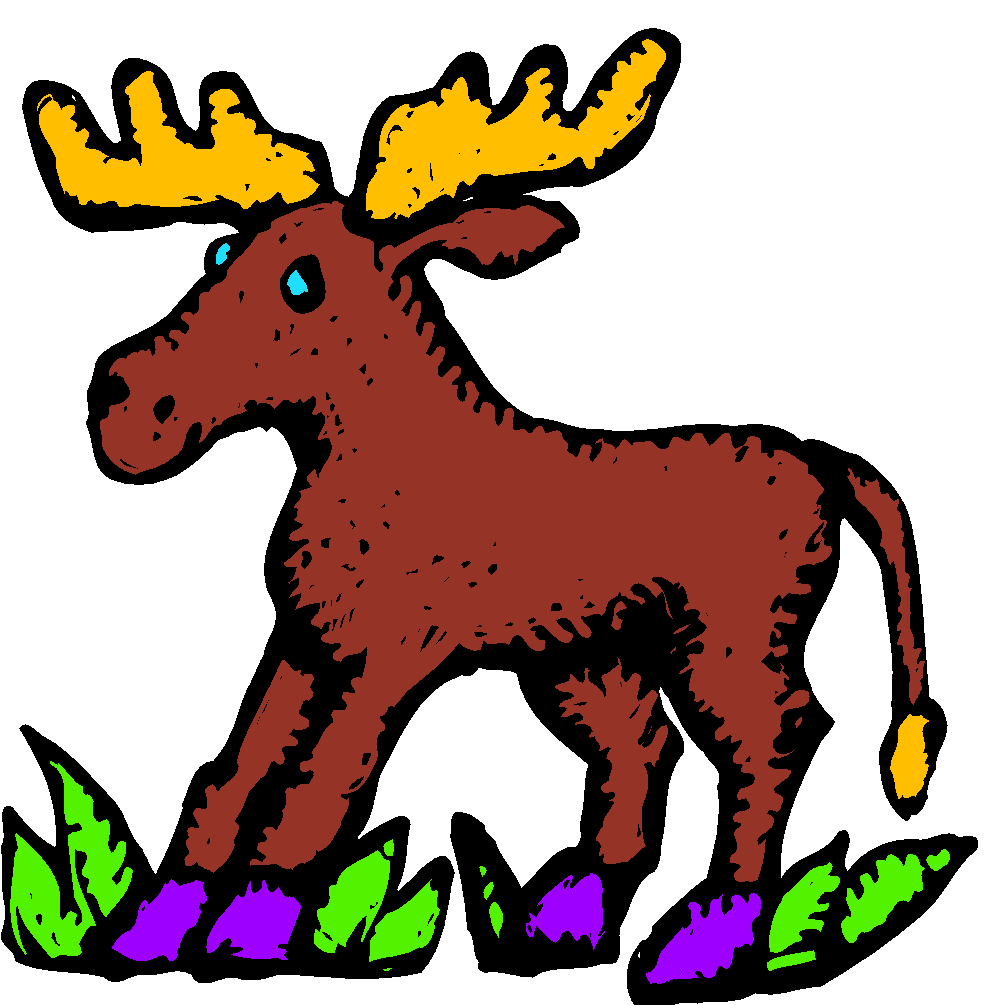 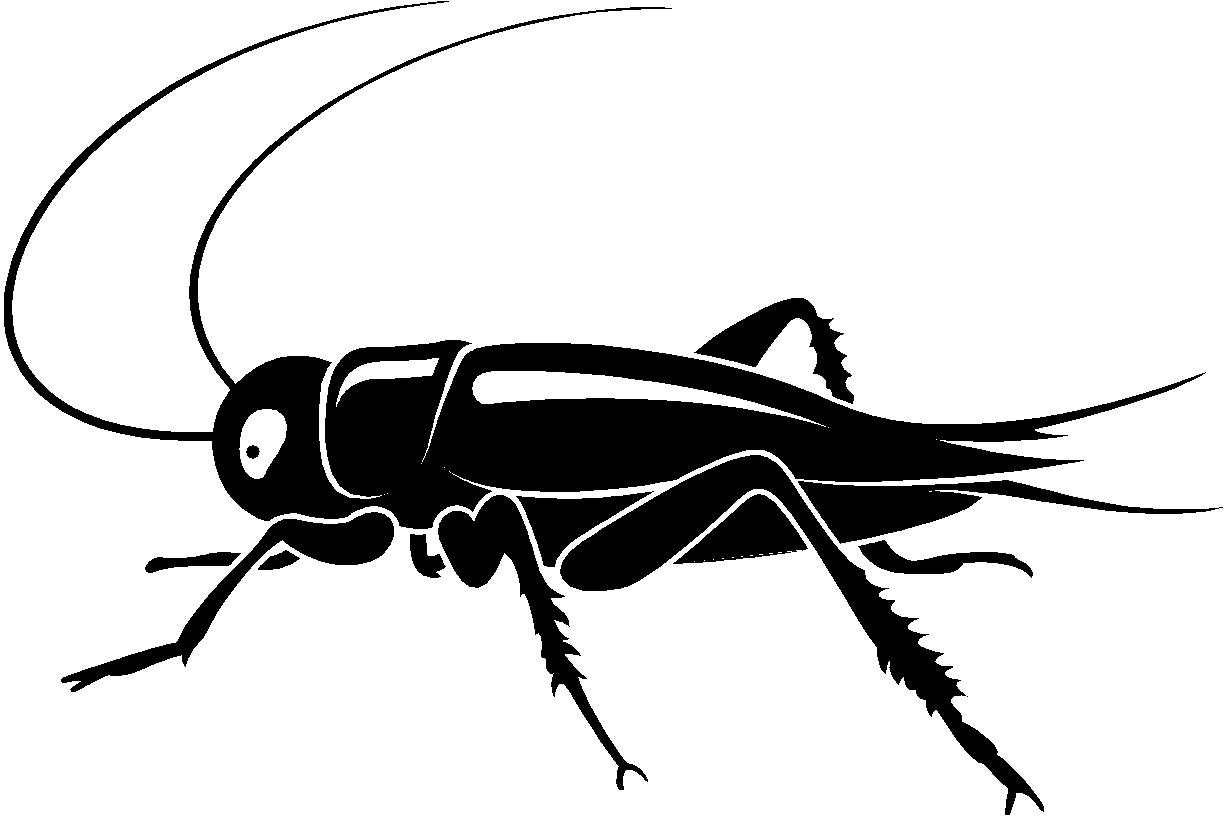 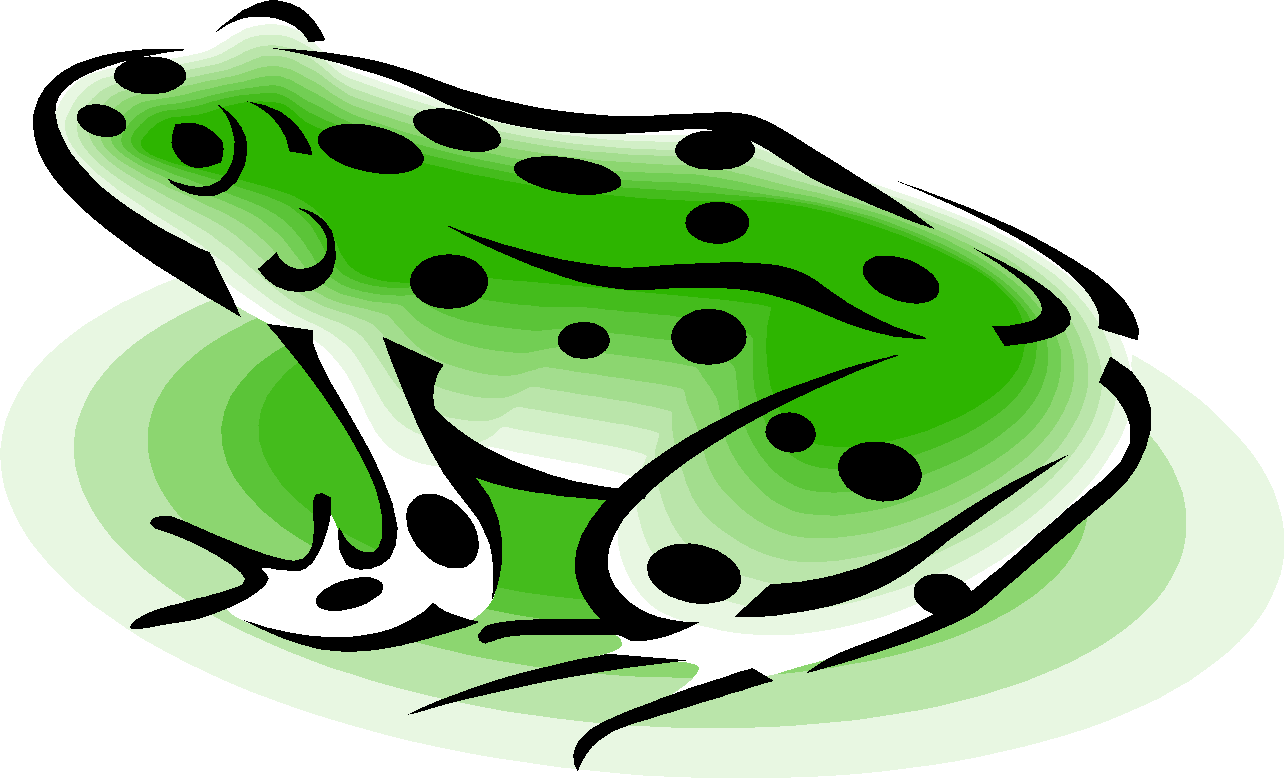 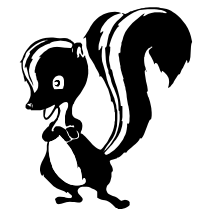 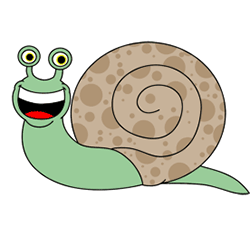 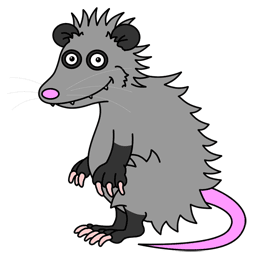 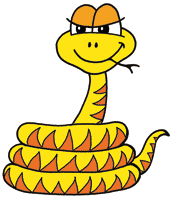 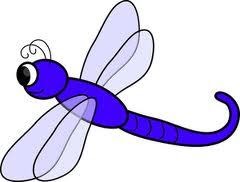 